VRA	ZPE:Jf>S1/ 11 -05- 2011·A·S·A·DOD	ATE	K	c. 6SMLOUVY	O POSKYTOVANi	SLUZEBCislo smlouvy :	Datum od isu tohoto dodatku :S 012300219 	Datum ucinnosti tohoto dodatku:	01 .01.2011Smluvni strany se dohodly, ze od vyse uvedeneho data ucinnosti tohoto Dodatku se meni dale uvedena cast nadepsane Smlouvy, ktera je uvedena v novem zneni takto :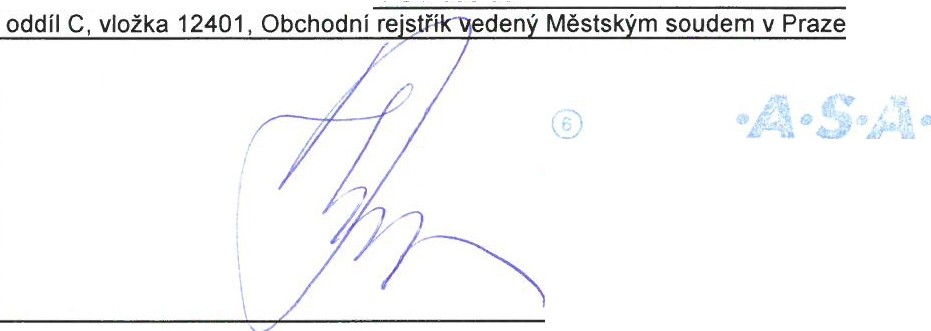 Cenik svozu a nakladani (zejmena odstraneni nebo vyuziti) s odpady (k cene bude pi'ipoctena DPH v zakonne vysi): Fakturovana cena se muze vlivem zaokrouhlovani v souvislosti s DPH lisit od ceny smluvni.Ikontejner 1100 litru	2x za tyden	17.680,-VRATIT ZPETDOD	ATE	K	c. 59411/ 1 7 -07- 2008·A·S·A·SMLOUVY	O POSKYTOVANi	SLUZEBislo smlouv  :	Datum podpisu dodatku : 	S 012300219		 	 	Datum ucinnosti dodatku:	 	02.06.2008	Od uvedeneho data ucinnosti tohoto dodatku se na zaklade dohody smluvnich stran meni dale uvedene casti nadepsane smlouvy, ktere jsou uvedeny v novem zneni.Cenik svozu a nakladani (zejmena odstraneni nebo vyuziti) s TKO (k cenam bude pripoctena DPH v zakonne vysi) Fakturovana cena se muze vlivem zaokrouhlovani v souvislosti s DPH lisit o padesatihalere od cenv smluvni.Ikontejner 1100 litru	2x za tyden	22.333,- Seznam stanovist' od  adov·  ch nadob	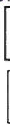 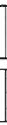 Stanoviste	Objem	V / N		Pocet nadobetnost odvozuSvozove dny	IntervalBrno, Purk  nova 97	1100 I	na·  em	3 ks	2x za !'  den	ute  ·,   atek	ravideln·Dohodnutym platebnim obdobim pro uhradu sluieb je: kalendai'niZmena provedena:Neuvedene casti nadepsane smlouvy vcetne obchodnich podminek poskytovanych sluzeb zustavaji nezmeneny. Tento dodatek je vyhotoven ve dvou stejnopisech, z nichz po jednom obdrzi kazda ze smluvnich stran.ifCi:A / O 6 -06- 2008·A·S·A·DOD	ATE	K	c. 4SMLOUVY	O POSKYTOVANi	SLUZEBCislo smlouvy :	Datum od isu tohoto dodatku :S 01 23 00219 	Datum ucinnosti tohoto dodatku:	01.07.2008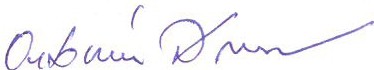 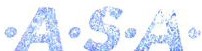 Smluvni strany se dohodly, ze od vyse uvedeneho data ucinnosti tohoto Dodatku se meni dale uvedena cast nadepsane Smlouvy, ktera je uvedena v novem zneni takto :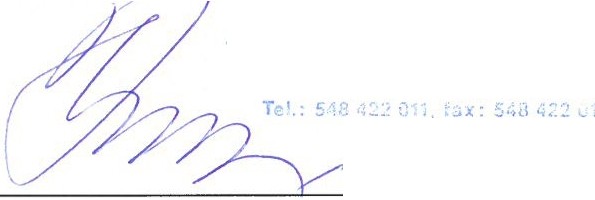 2. Cenik svozu a nakladani (zejmena odstraneni nebo vyuziti) s odpady (k cene bude pripoctena DPH v zakonne vysi): Fakturovana cena se muze vlivem zaokrouhlovani v souvislosti s DPH lisit od ceny smluvni.Ikontejner 1100 litru	2x za tyden	22.333,-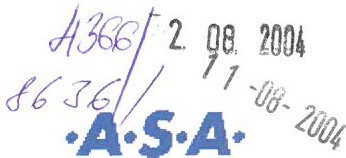 DO DATE K	c. 3SMLOUVY	O POSKYTOVANi	SLUZEB 	Cislo smlouvy:	 	S 01 23 00219	Datum od isu tohoto dodatku :  30.04.2004	 	Datum ucinnosti tohoto dodatku:	 	01.05.2004	_/	•.I   !Z.    .x	"l.-=:     .,.,.r,     ""          "IC.  45809712   DIC: CZ45809712'Od vyse uvedeneho data ucinnosti tohoto dodatku se na zaklade dohody smluvnfch stran menr dale uvedene casti nadepsane smlouvy, ktere jsou uvedeny v novem znenr takto:bod 2. Cenik svozu a nakladani (zejmena odstranenf nebo vyuziti) s TKO (k cene bude pfipoctena DPH v zakonne vysi): Fakturovana cena se muze vlivem zaokrouhlovani v souvislosti s DPH lisit od ceny smluvni.Ikontejner 1100 litru	2x za tyden	21.725,-clanek 4. Platebnf podminky a cena za sluzbu (uplata), odstavec 4.6.Smluvni strany se dohodly, ze cena za poskytovane sluzby muze byt zhotovitelem valorizovana v dusledku techto okolnosti: podle vyvoje prumerne miry inflace v CR v oblasti sluzeb, investic, mezd a PHM, anebo v dusledku zmeny pravnich predpisu platnych v CR v dobe ucinnosti teto srnlouvy, resp. jejich dodatku.Neuvedene casti nadepsane smlouvy vcetne obchodnich podminek poskytovanych sluzeb zustavaji nezmeneny. Tento dodatek je vyhotoven ve dvou stejnopisech, z nichz po jednom obdrzf kazda ze smluvnich stran.DOSLO ONE/_/ :2 G!71  a -uz=- ca3DOD	ATE	K	c. 2SMLOUVY	O POSKYTOVANi	SLUZEB·A·S·A·Cislo smlou	Datum od isu dodatku :  S 012300219		 	   Datum ucinnosti dodatku:	   15.02.2003	Od uvedeneho data ucinnosti tohoto dodatku se na zaklade dohody smluvnich stran meni dale uvedene casti nadepsane smlouvy, ktere jsou uvedeny v novem zneni.Cenfk svozu a nakladani (zejmena odstraneni nebo vyuziti) s TKO (Ceny jsou uvedeny vcetne DPH 5%): Fakturova.na cena se mu• z• e vrIvem zaokrouhIo.va, n, v sou. vIslostI s DPH 1I-s-·It o desetI"ha1e-r-e od cenvsmIuv.nt.A., srol s r o.,pro oi:ovna .:srno._;s '>  ia 35, ,;:3<; 00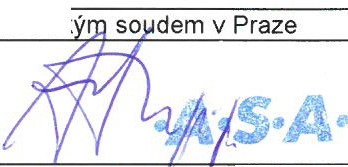 Ikontejner 1100 litruSeznam stanovisf od ado·  ch  nadob P c.	Stanoviste2x za tyden	1	22.811,-Objem	V / N	Pocet	Cetnost	Svozove dny	Interval 	nadob 	Brno, Pur  nova 97	1100 L	na·em	3 ks	ndeli , ctvrtek  2	Brno  Havlenova 16/18a	 1100 L	na· em	1 ks		ondeli, ctvrtekDohodnutym platebnim obdobim pro uhradu sluzeb je: kalendai'ni pololeti.Zmena provedena:Neuvedene cast, nadepsane smlouvy vcetneobchodnich podminek poskytovanych sluzeb zustavaji nezmenenyVase odpady - nase zalei itos t2 1 -02- 2002·A·S·A·DOD	ATE	K	c.1 SMLOUVY	O POSKYTOVANiSLUZEBCislo smlou    :	Datum od isu dodatku :  S 012300219		 	Datum ucinnosti dodatku: 01.01.2002	Od uvedeneho data ucinnosti tohoto dodatku se na zaklade dohody smluvnich stran meni dale uvedene casti nadepsane smlouvy, ktere jsou uvedeny v novem zneni.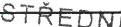 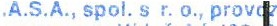 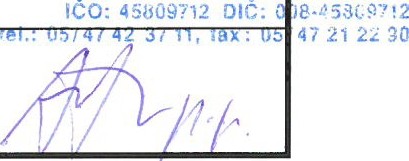 Meni se v souladu se znenim bodu 4.3 a 4.6 (Obchodnipodminky) nadepsane smlouvy bod 2. Cenik svozu a zneskodnovani KO (Smluvni formulai'), a to takto:Cenik svozu a zneskodnovani KO (Ceny jsou uvedeny vcetne DPH 5%):Menf se znenf bodu 3. Pi'edmet smlouvy (Obchodni podmfn ky), a to takto:3.1 ,,Pi'edmetem teto smlouvy je za podminek dale touto smlouvou specifikovanych zavazek zhotovitele poskytovat sluzby v oblasti sberu, svozu a odstranovani komunalnfch odpadu skupiny 20 - katalogu odpadu".Meni se znenf prvni vety v bode 6.1. (Obchodnf podm fnky), a to takto:,Zhotovitel se zavazuje:provadet sber, svoz a zneskodnenf odpadu v souladu s platnym zakonem o odpadovem hospodai'stvf, ostatnimi obecne zavaznymi pravnfmi pi'edpisy as obecne zavaznou vyhlaskou o nakladani s odpady ve meste Brne".Ostatni casti nadepsane Smlouvy zustavaji nezmeneny.Tento dodatek je vyhotoven ve dvou stejnopisech, z nichz po jednom obdrzf kazda ze smluvnich stran.HR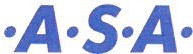  	SMLOUVA   Cislo smlou :	 	S 01 23 00219	0 POSKYTOVANiDatum podpisu smlouvy :SLUZEB	   Datum ucinnosti smlou	 	01.09.2001	Tento smluvni formular je soucasne smlouvou o odvozu a zneskodneni komunalnich odpadu. Objednatel prohlasuje, ze se pred uzavrenim teto smlouvy seznamii s obchodnimi podminkami poskvtovanych sluzeb zhotovitelem, je s nimi pine srozumen a souhlasi s nimi.B-R,N-O, Purkyiiova 97CenPocty nadob na svoz KO:Seznam stanovist' odoadovvch nadobDohodnutym platebnim obdobim pro uhradu sluzeb je: kalendarni pololeti.Obchodni podminky poskytovanych sluzebTento dokument definuje obchodnf podmfnky mezi zhotovitelem a objednatelel v oblasti sberu, svozu a zneskodnenf komunalnfch odpadu. Podpisem Smlouvy o poskytovanf sluzeb objednatel potvrzuje, ze se s temito obchodnfmi podmfn kymi seznamil a ze s nimi souhlasf.Obecna ustanoveniPodle predmetu podnikanf zapsaneho v obchodnfm rejstriku je zhotovitel opravnen zejmena k podnikanf v oblasti nakladanf s odpady a k provozovanf silnicnf motorove dopravy nakladnf.Predmet smlouvyPredmetem teto smlouvy je za podmfnek dale touto smlouvou specifikovanych zavazek zhotovitele poskytovat sluzby v oblasti sberu, svozu a zneskodnovanf komunalnfch odpadu- katalogove cfslo 20 00 00 ( dale jen sluzby ) pro objednatele.Platebni podminky a cena za sluzbu ( uplata)4.1Objednatel je povinen platit zhotoviteli uplatu za poskytnute sluzby, a to vzdy na zaklade vystavene faktury se splatnostf 14 dnf ode dne jejfho vystavenf, zpusobem :a.) s/oienkoub.) bankovnim pfevodem na ucet zhotovitelec.) platbou v hotovosti na pok/adne zhotovite/eUvedeny zpusob platby se vztahuje na dohodnute platebnf obdobf (viz formular).4.2Nebude-li uplata ve vyse uvedene lhute uhrazena, je jednani objednatele kvalifikovano jako zasadnf porusenf povinnosti die cl. 7.1 odst. b) teto smlouvy, s uplatnenfm sankce die cl.8.2teto smlouvy .4.3V pripade , ze dojde k navysenf ceny za zneskodnenf odpadu v brnenske  spalovne	SAKO Brno,a.s. , bude toto navysenf promftnuto do ceny za odvoz KO k prokazanemu datu tohoto navysenf.0 tomto bude sepsan dodatek k teto smlouve.4.4 .Za podmfnek stanovenych touto smlouvou sjednava objednatel u zhotovitele najem odpadovych nadob a svoz odpadu ze stanovist' v dane cetnosti svozu ( viz formular) .4.5.Stanovena uplata za sluzby poskytovane zhotovitelem (viz formular) zahrnuje vysyp nadoby na odpady , odvoz a zneskodnenf odpadu, cistenf stanoviste nadob na odpady, prfpadne pronajem nadob(y).4.6.Smluvnf strany se dohodly, ze cena za poskytovane sluzby muze byt zhotovitelem jednostranne valorizovana die vyvoje prumerne mfry inflace v CR v oblasti sluzeb, investic, mezd a PHM, anebo V dusledku zmeny pravnfch predpisu , platnych V CR V dobe ucinnosti teto smlouvy, a to jedenkratrocne.4.7.V prfpade platby na rocnf obdobf bude odberateli uctovana sleva ve vysi 4,5% z celkove castky. V prfpade platby na pulrocnf obdobf bude uctovana sleva ve vysi 2% z celkove castky. Podmfnkou pi'iznanf techto slev je platba v prvnfm mesfci dotceneho platebn fho obdobf.Doba plneni5.1Tato smlouva se uzavfra na dobu neurcitou.5.2Tuto smlouvu lze ukoncit:dohodou smluvnf ch stranpfsemnou vypovedf kterekoliv smluvnf strany i bez uvedenf duvodu s sestimesfcnf vypovedni lhutou, ktera pocne bezet od prveho dne nasledujfcfho mesfce od dorucenf vypovedi druhe smluvnf strane na jej[ poslednf znamou adresuvypovedf s jednomesfcnf vypovednf lhutou die cl. 8.1. teto smlouvyodstoupenfm od smlouvy die cl. 8.3. teto smlouvyPrava a povinnosti smluvnich stran6.1.Zhotovitele se zavazuie :-provadet sber, svoz a zneskodnenf odpadu v souladu se zakonem c. 125/1997 Sb., ostatnfmi obecne zavaznymi pravnfmi predpisy as obecne zavaznou vyhlaskou o nakladanf s odpady ve meste Brne-poskytovat uvedene sluzby die dohodnuteho harmonogramu av odpovfdajicf kvalite ,( rozumf se vcas a radne vyprazdnene odpadove nadoby a jejich vracenf zpet na jejich stanoviste )-pouzfvat ke svozu komunalnfch odpadu jen techniky k tomu uzpusobene v souladu s pozadavky kladenymi na ochranu zivotnfho prostredf-zajistit opravu nebo vymenu poskozenych pronajatych nadob na odpady do 7 dnu ode cine zjistenf zavady zhotovitelem nebo na zaklade pfsemneho pozadavku objednatele-odstranit znecistenf komunikace, k nemuz doslo pri vyprazdnovanf nadob na odpady bezprostredne po provedenf odvozu odpadu a zajistit po provedenf vyprazdnenf nadoby jej[ opetovne pristavenf na puvodnf mfsto. Tata sluzba je zahrnuta v zakladnf cene za svoz odpadu-zajistit v mfste stanf odpadovych nadob odstranenf takoveho odpadu, ktery byl volne ulozen mimo odpadove nadoby v dusledku jejich preplnenf. V prfpade opakovaneho ukladanf odpadu mimo odpadove nadoby, vyzve zhotovitel pfsemne objednatele k uzavrenf dodatku o zvysenf poctu nadob nebo cetnosti svozu ( k naprave) . Nedojde-li  k takove naprave, naklady za svoz takto volne ulozeneho odpadu ponese objednatel. Cenu za volne ulozeny odpad vypocte zhotovitel die objemu odpadu a konkretnf ceny svozu tomuto objemu odpovfda j[cf odpadove nadoby (nesmf se jednat o neprfpustny odpad die cl. 6.2. )- v pr fpad e, kdy nebude moci z prokazatelnych duvodu vyprazdnit nekterou z odpadovych nadob, provede jejf vyprazdnenf nejpozdeji  do 22.00 hodin nasledujfcfho  dne.  V pr fpade  , ze nevyprazdnenf nadoby nebude zaprfcineno zhotovitelem,  dohodne zhotovitel  s objednatelem nahradnf termfn jej[ho vyprazdnenf. Pro tento ucel je dohodnuta kontaktnf osoba (viz formular).6.2Obiednatel se zavazuie :-radne pecovat o pronajate nadoby na odpad a hlasit zhotoviteli jejich poskozen f, znicenf nebo odcizenf-n eukladat do odpadovych nadob odpad velkoobjemovy, zhavy  pope!,  kapaliny,  latky  zfra ve, vybusne , zapalne a lehce vznetlive, zelezny srot, uhynula zvfrata , ze minu, kamenivo, stavebn f sut'. .	.-a materialy ohroz.ujfcf zdravf nebo bezpecnost osob manipulujfcfch s nadobami (neprfpustny odpad)-predat zhotoviteli presny a podrobny seznam stanovist' nadob na odpad a podrobnou specifikacicetnosti jejich vyprazdnovanf (ulice , cfslo popisne, pocet a objem odpadove nadoby a cetnost jejich svozu)-umoz.nit zhotoviteli volny prfstup k nadobam v dobe jejich planovaneho svozu a zajistit moz.nosttakove manipulace s nadobami, ktera by znemoz.novala jejich poskozenf ( napr. najezdy ke stanovistfm nadob).-v soucinnosti se zhotovitelem zajistit v ramci mfstnfch moznosti opatrenf, ktere povede kminimalizaci rizika odcizeni nadoby. V prfpade odcizenf pronajate odpadove nadoby ze stanoviste se bude objednatel se zhotovitelem podilet na vznikle skode rovnym dilem.Soucinnost smluvnich stran7.1V prfpade podstatneho porusenf povinnostf die teto smlouvy nekterou ze smluvnich stran, je druha smluvni strana povinna neprodlene zaslat doporucene pisemne upozorneni na neplnenf povinnosti s vyzvou ke sjednani napravy v dodatecne lhute.Za podstatne poruseni povinnostf se povaz.uje :nevyprazdnenf nadob ani v nahradnim sjednanem intervalunezaplacenf faktury ve sjednane lhuteukladanf neprfpustneho odpadu.Smluvni pokutyJestliz.e smluvni strana nesjedna napravu die predchoziho cl. teto smlouvy ani v dodatecne poskytnute lhute , je druha smluvnf strana opravnena smlouvu vypovedet s jednomesfcnf vypovednf lhutou , ktera pocne bez.et od prveho cine nasledujfcfho mesfce od dorucenf vypovedi na poslednf znamou adresu druhe smluvnf strany.8.2.Jestliz.e zhotovitel neprovede vyprazdnenf nadob ani v nahradnfm sjednanem termfnu die cl. 6.1, je povinen zaplatit objednateli smluvnf pokutu ve vysi 25,-Kc u nadob o objemu 110 a 120 a 240 litru a 250,-Kc u kontejneru o objemu 1100 litru , a to za kaz.dou nevyprazdnenou nadobu na odpad nebo kontejner.8.3V prfpade prodlenf objednatele s platbou za poskytnute sluz.by , je zhotovitel opravnen objednateli uctovat penale z prodlenf ve vysi 0,05% z dluz.ne castky za kaz.dy den prodlenf do zaplacen f , pocftano z fakturovane castky , prfp . od smlouvy odstoupit.8.4V pr fpade , z.e v odpadovych nadobach bude umfsten neprfpustny odpad je objednatel povinen tento odpad na sve naklady odstranit. Zhotovitel muz.e takovy odpad zneskodnit, avsak pouze na zaklade dohody s objednatelem (pfsemna objednavka objednatele) a za zvlast' dohodnutou uplatu.Zaverecna ujednaniPravnf vztahy  touto  smlouvou neupravene  se rfdf  prfslusnymi ustanovenfmi  obchodnfho  zakonfku v jeho platnem znen f, zejmena ust. § 536 a nasl. obch. zakonfku ...	.-9.2.Tuto smlouvu lze menit pouze pisemnymi dodatky , podepsanymi opravnenymi zastupci obou smluvnich stran .9.3.Tata smlouva ma 5 stran textu vcetne formulare , je vyhotovena ve dvou vyhotovenich , pro kazdou smluvnf stranu jedno pare.9.4Obe smluvnf strany prohlasujf, ze si tuto smlouvu pred jejfm podpisem radne precetly, ze byla uzavrena po jejich vzajemnem projednani , podle jejich prave a svobodne vule, urcite, vazne , srozumitelne a nikoli v omylu.9.5Tata smlouva nabyva platnosti dnem jejfho podpisu obema smluvnfmi stranami, ucinnosti nabyva od data uvedeneho ve formulari.9.6.Veskere spory vznikle z teto smlouvy av souvislosti s ni budou rozhodovany s konecnou platnostf v rozhodcim rizenf u Rozhodcfho soudu pri Hospodarske komore CR v Praze 1, Dlouha 13, PSC 110 00, telxxxxxxxxxxxxxxxxxxxxxxxxxxxx, fax: xxxxxxxxxxxxxxxxxxxanebopodle dohody sml. stran v regionalnfch sudistfch:1) Brno, Veverf 70, PSC 611 70, tel: xxxxxxxxxxxxxxx2) Geske Budejovice, Rudolfovska 80, PSC 370 21, tel.: xxxxxxxxxx3) Liberec, Moskevska 637/6, PSC: 460 01, tel.: xxxxxxxxxxxxxxxx, fax: xxxxxxxxxxxxx4) Olomouc, Blanicka 3, PSC 772 00, tel.: xxxxxxxxxxxxxxx, fax: xxxxxxxxxxxxxx5)  Ostrava, Nadraznf 66, PSC 701 00, tel./fax: xxxxxxxxxxxxx, xxxxxxxxxxxxxx6) Pizer\ Sedlackova 31, PSC 306 14, tel.: xxxxxxxxxxxxxx7) Roudnice nad Labem, Riegrova 1100, PSC 413 01, tel.: xxxxxxxxxxx8) Zlfn, Louky 351, Pasta: P.O.Box 189, Zlfn, PSC 760 01, tel.: xxxxxxxxxxx, fax: xxxxxxxxxxxxxx,a to trfclennym rozhodcfm senatem jmenovanym podle jeho Radu. Obe smluvnf strany zmocnujf senat, aby rozhodl spor podle jmenovanych zasad spravedlnosti.1a. OBJEDNATELObchodni firma:Sti'edni skola informacnich technologii a socialni pece, Brno, Purkynova 97 Brno, Purkynova 97, PSC 612 00Sti'edni skola informacnich technologii a socialni pece, Brno, Purkynova 97 Brno, Purkynova 97, PSC 612 00Sti'edni skola informacnich technologii a socialni pece, Brno, Purkynova 97 Brno, Purkynova 97, PSC 612 00Sti'edni skola informacnich technologii a socialni pece, Brno, Purkynova 97 Brno, Purkynova 97, PSC 612 00Podpisy:1b. ZHOTOVITELObchodni firma:.A.S.A., spol. s r.o., se sidlem Praha 8, Dablicka 791/89, PSC 182 00rovozovna Brno, Lisenska 35, PSC 636 oo.A.S.A., spol. s r.o., se sidlem Praha 8, Dablicka 791/89, PSC 182 00rovozovna Brno, Lisenska 35, PSC 636 oo.A.S.A., spol. s r.o., se sidlem Praha 8, Dablicka 791/89, PSC 182 00rovozovna Brno, Lisenska 35, PSC 636 oo.A.S.A., spol. s r.o., se sidlem Praha 8, Dablicka 791/89, PSC 182 00rovozovna Brno, Lisenska 35, PSC 636 ooS isova znacka:Podpisy:Typ nadobyCetnost odvozuCelkova sazba za 1 kus vcetne pronajmu nadobyCelkova sazba za 1 kus bez pronajmu nadobyTyp nadobyCetnost odvozu(Kc/rok/ks bez DPH)(Kc/rok/ks bez DPH)1a. OBJEDNATELObchodni firma:Sti'edni skola informacnich technologii a socialni pece, Brno, Purkynova 97Brno, Purkynova 97, PSC 612 00Sti'edni skola informacnich technologii a socialni pece, Brno, Purkynova 97Brno, Purkynova 97, PSC 612 00Sti'edni skola informacnich technologii a socialni pece, Brno, Purkynova 97Brno, Purkynova 97, PSC 612 00Sti'edni skola informacnich technologii a socialni pece, Brno, Purkynova 97Brno, Purkynova 97, PSC 612 00Sti'edni skola informacnich technologii a socialni pece, Brno, Purkynova 97Brno, Purkynova 97, PSC 612 00Sti'edni skola informacnich technologii a socialni pece, Brno, Purkynova 97Brno, Purkynova 97, PSC 612 00Sti'edni skola informacnich technologii a socialni pece, Brno, Purkynova 97Brno, Purkynova 97, PSC 612 00Sti'edni skola informacnich technologii a socialni pece, Brno, Purkynova 97Brno, Purkynova 97, PSC 612 00Sti'edni skola informacnich technologii a socialni pece, Brno, Purkynova 97Brno, Purkynova 97, PSC 612 00Sti'edni skola informacnich technologii a socialni pece, Brno, Purkynova 97Brno, Purkynova 97, PSC 612 00Podpisy :b.	OVITELTObchodni firma:.A.S.A., spol. s r.o., se sidlem Prah 8, Da blicka 791/89, PSC 182 00 orovozovna Brno, Lisenska 35, PSC 636 00.A.S.A., spol. s r.o., se sidlem Prah 8, Da blicka 791/89, PSC 182 00 orovozovna Brno, Lisenska 35, PSC 636 00.A.S.A., spol. s r.o., se sidlem Prah 8, Da blicka 791/89, PSC 182 00 orovozovna Brno, Lisenska 35, PSC 636 00.A.S.A., spol. s r.o., se sidlem Prah 8, Da blicka 791/89, PSC 182 00 orovozovna Brno, Lisenska 35, PSC 636 00.A.S.A., spol. s r.o., se sidlem Prah 8, Da blicka 791/89, PSC 182 00 orovozovna Brno, Lisenska 35, PSC 636 00.A.S.A., spol. s r.o., se sidlem Prah 8, Da blicka 791/89, PSC 182 00 orovozovna Brno, Lisenska 35, PSC 636 00.A.S.A., spol. s r.o., se sidlem Prah 8, Da blicka 791/89, PSC 182 00 orovozovna Brno, Lisenska 35, PSC 636 00.A.S.A., spol. s r.o., se sidlem Prah 8, Da blicka 791/89, PSC 182 00 orovozovna Brno, Lisenska 35, PSC 636 00.A.S.A., spol. s r.o., se sidlem Prah 8, Da blicka 791/89, PSC 182 00 orovozovna Brno, Lisenska 35, PSC 636 00.A.S.A., spol. s r.o., se sidlem Prah 8, Da blicka 791/89, PSC 182 00 orovozovna Brno, Lisenska 35, PSC 636 00Spisova znacka:oddil C, vlozka 12401, Obchodni reisti'ik vederni Mestskvm soudem v Prazeoddil C, vlozka 12401, Obchodni reisti'ik vederni Mestskvm soudem v Prazeoddil C, vlozka 12401, Obchodni reisti'ik vederni Mestskvm soudem v Prazeoddil C, vlozka 12401, Obchodni reisti'ik vederni Mestskvm soudem v Prazeoddil C, vlozka 12401, Obchodni reisti'ik vederni Mestskvm soudem v Prazeoddil C, vlozka 12401, Obchodni reisti'ik vederni Mestskvm soudem v Prazeoddil C, vlozka 12401, Obchodni reisti'ik vederni Mestskvm soudem v Prazeoddil C, vlozka 12401, Obchodni reisti'ik vederni Mestskvm soudem v Prazeoddil C, vlozka 12401, Obchodni reisti'ik vederni Mestskvm soudem v Prazeoddil C, vlozka 12401, Obchodni reisti'ik vederni Mestskvm soudem v PrazePodpisy:('\,·).,,.\.....·--...i, I,,D,ax     ...'-•'  _,,,.,"' ·-Stanoviste nadobPocet nadobPocet nadobZmena od dataCetnostsvozu ouvodniCetnostSVOZUoo zmeneStanoviste nadobPuvodni stavSoucasny stavZmena od dataCetnostsvozu ouvodniCetnostSVOZUoo zmeneBrno, Havlenova 161 ks 1100 I/ naiem002 0620082x za tvden01a. OBJEDNATELObchodni firma:Sti'edni skola informacnich technologii a socialni pece, Brno, Purkynova 97 Brno, Purkyiiova 97, PSC 612 00Sti'edni skola informacnich technologii a socialni pece, Brno, Purkynova 97 Brno, Purkyiiova 97, PSC 612 00Podpisy:1b. ZHOTOVITELObchodni firma:.A.S.A., spol. s r.o., se sidlem Praha 8, Dablicka 791/89, PSC 182 00rovozovna Brno, Lisenska 35, PSC 636 00.A.S.A., spol. s r.o., se sidlem Praha 8, Dablicka 791/89, PSC 182 00rovozovna Brno, Lisenska 35, PSC 636 00S isova znacka:oddil C, vlozka 12401, Obchodni re·strik veden' Mestsk·m soudem v Prazeoddil C, vlozka 12401, Obchodni re·strik veden' Mestsk·m soudem v PrazePodpisy:®A.S.A.  sp aI. s  r  o .  pr o·, azovn	0 r ·,	I·Typ nadobyCetnost odvozuCelkova sazba za 1 kus vcetne pronajmu nadobyCelkova sazba za 1 kus bez pronajmu nadobyTyp nadobyCetnost odvozu(Kc/rok/ks bez DPH)(Kc/rok/ks bez DPH)Typ nadobyCetnost odvozuCelkova sazba za 1 kus vcetne pronajmu nadobyCelkova sazba za 1 kus bez pronajmu nadobyTyp nadobyCetnost odvozuKs	I (Kc/rok bez DPH)Ks	I (Kc/rok bez DPH)1a. OBJEDNATELObchodnf firma:lntegrovana stredni skola, Brno, Purkynova 97 Purkynova 97, 612 00 Brnolntegrovana stredni skola, Brno, Purkynova 97 Purkynova 97, 612 00 BrnoPodpisy:1b. ZHOTOVITELObchodni firma:.A S.A., spol. s r.o., se sfdlem Praha 8, ablicka 791/89, PSC 182 00 rovozovna Brno, Usel'iska 35, PSC 636 00.A S.A., spol. s r.o., se sfdlem Praha 8, ablicka 791/89, PSC 182 00 rovozovna Brno, Usel'iska 35, PSC 636 00S isova znacka:oddfl C, vlozka 12401, Obchodnf re·smk veden· Mestsk'oddfl C, vlozka 12401, Obchodnf re·smk veden· Mestsk'Podpisy:Typ nadobyCetnost odvozuCelkova sazba za 1 kus (Kc/rok) vcetne pronajmu nadobyCelkova sazba za 1 kus (Kc/rok) vcetne pronajmu nadobyCelkova sazba za 1 kus (Kc/rok) vcetne pronajmu nadobyCelkova sazba za 1 kus (Kc/rok) bez pronajmu nadobyCelkova sazba za 1 kus (Kc/rok) bez pronajmu nadobyCelkova sazba za 1 kus (Kc/rok) bez pronajmu nadobyTyp nadobyCetnost odvozuKsI(Kc/rok)KsI(Kc /rok)stanoviste nadobpocet nadobpocet nadobzmena od datacetnostsvozu puvodnicetnostSVOZUpo zmenestanoviste nadobpuvodni stavsoucasny stavzmena od datacetnostsvozu puvodnicetnostSVOZUpo zmeneBrno, Havlenova 16/18a2ks1100UN1 ks1100UN15.02.20032x za tvden2x za tvdenTyp nadobCetnost odvozuCeikova sazba (Kc/rok) vcetne pronajmunadobvCelkova sazba (Kcirok) bez pronajmu nadobypopelnice 11o litru1xza14dni892,-750,-popelnice 11o litru1 X za tvden1.638,-1.496,-popelnice 11o litru2 x za tyden3.134,-2.992,-plastova popelnice 120 litru1 x za 14 dnf1.008,-795,-plastova popelnice 120 litru1 X za tyden1.802,-1.589,-plastova popelnice 120 litru2 x za tyden3.390,-3.177,-plastova popelnice 240 litru1 x za 14 dni1.719,-1.476,-plastova popelnice 240 litru1 X za tvden3.189,-2.945,-plastova popelnice 240 litru2 x za tyden5.534,-5.290,-kontejner 1100 litru1xza14dnf7.341,-6.092,-konteiner 11oo litru1 x za tvden13.429,-12.179,-konteiner 1100 litru2 x za tyden22.811,-21.562,-Typnadi:ibPocetnadob v pronajmu (ks)Pocefiilasfrifohiiadob (ks ►oooelnice 11O litru00olasto va oopelnice 120 litru00olastova oooelnice 240 litru00kontejner 1100 litru50P.c.StanovistePocet nadob110 IPocet nadob120 IPocet nadob240 IPocet nadob1100 ICetnost odvozuSvozovy den1Purkvnova 9700032 x tydnepondeli, ctvrtek2Havlenova16 / 18 a00022 x tydneuterv, patek